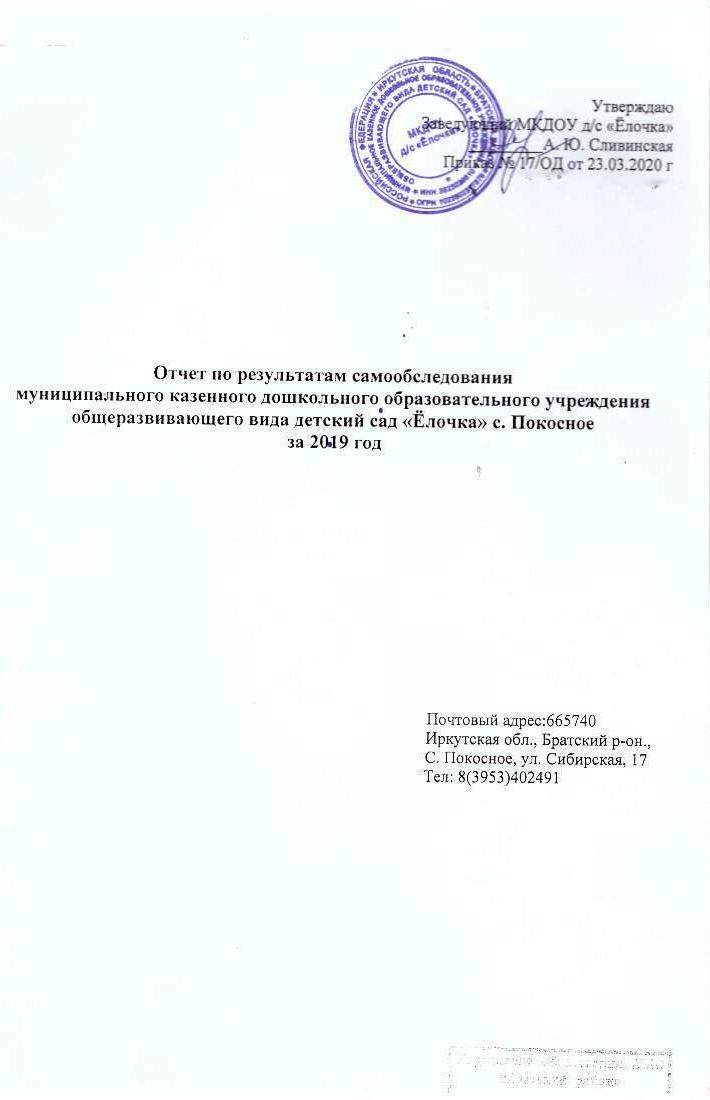 На основании Федерального закона «Об образовании в Российской Федерации» от 29.12.2012г. № 273-ФЗ, приказа Министерства образования и науки РФ «Об утверждении порядка проведения самообследования образовательной организации» от 14.07.2013 г. №462, приказа Минобрнауки России "Об утверждении показателей деятельности образовательной организации, подлежащей самообследованию" от 10.12.2013г. № 1324, приказа заведующего МКДОУ д/с "Ёлочка" «О проведении процедуры самообследования в МКДОУ д/с "Ёлочка"» от 23.03.20г № 17/ОД была осуществлена процедура самообследования.Самообследование проведено с целью обеспечения открытости и доступности информации о деятельности ДОУ.Общее количество групп – 7Общая численность воспитанников в МКДОУ д/с «Ёлочка» -130 детейРежим работы: с 07 часов 30 минут до 18 часов 00 минут, длительность - 10 часов 30 минут, суббота-воскресенье выходной.Численность детей в режиме полного пребывания, осваивающих образовательную программу дошкольного образования – (10 часов 30 минут) – 130 ребенка.групп кратковременного пребывания (3-5 детей), семейных дошкольных групп, групп в форме семейного образования с психолого-педагогическим сопровождением на базе дошкольной образовательной организации в МКДОУ д/с «Ёлочка» нет.Общая численность воспитанников в возрасте до 3 лет –22 человек; Общая численность воспитанников в возрасте от 3 до 7 лет – 109 человек.Общая численность воспитанников, получающих услуги присмотра и ухода – 100%;В режиме полного пребывания – 100%.По освоению образовательной программы дошкольного образования – 100%.Система договорных отношений, регламентирующих деятельность ДОУ представлена:Договором о взаимоотношениях между ДОУ и Учредителем;Трудовым договором с руководителем ДОУ;Коллективным договором;Договором с родителями;Работа Учреждения регламентируют следующие локальные акты:УставОсновная общеобразовательная программа МКДОУ д/с "Ёлочка"Штатное расписание Учреждения;Должностные инструкции, определяющие обязанности работников Учреждения;Правила внутреннего трудового распорядка;Инструкции по организации охраны жизни и здоровья детей  в Учреждении;Положение о педагогическом совете;Годовой план работы Учреждения;Учебный график;Режим дня;Расписание специально организованной образовательной деятельности в Учреждении;положение о Родительском собрании Учреждения;Управление МКДОУ осуществляется в соответствии с Федеральным законом «Об образовании в Российской Федерации» № 273-ФЗ от 29.12.2012г. на основе принципов единоначалия и коллегиальности и на основании Устава детского сада. Непосредственное управление детским садом осуществляет заведующий Сливинская Анастасия Юрьевна, стаж работы - 17 лет, в данной должности 8 лет.Структура образовательного учрежденияОбщественное управление Совет ДОУПедагогический совет                                             Общественное собрание рабочего коллективаАдминистративное управление1 уровень                                  Заведующий2 уровень        Старший воспитатель         Заведующий хозяйством       3 уровень          педагоги, специалисты      обслуживающий  персонал    Представители всех трех уровней структуры управления ДОУ являются механизмом, обеспечивающим включение всех участников педагогического процесса в управление. Управленческая деятельность по своему характеру является деятельностью исследовательской и строится на основе отбора и анализа педагогической и управленческой информации.Условия приема воспитанников в ДОУПрием в ДОУ осуществляется в соответствии с Порядком приёма детей в муниципальное казенное дошкольное образовательное учреждение общеразвивающего вида детский сад «Ёлочка» с. Покосное, реализующее образовательную программу дошкольного образования в группах общеразвивающей направленности.Отношения между родителями воспитанников и законными представителями строятся на договорной основе.МКДОУ осуществляет свою деятельность в соответствии:Конституция Российской Федерации,Конвенция «О правах ребенка»,Федеральный закон «Об образовании в Российской Федерации» № 273-ФЗ от 29 декабря 2012г.указы и распоряжения Президента Российской Федерации,постановления и распоряжения Правительства Российской Федерации,нормативные правовые акты органов местного самоуправления Братского районаУстав ДОУлокальные акты ДОУСанитарно-эпидемиологическими правилами и нормативами СанПиН 2.4.1.3049-13II. Условия осуществления образовательного процессатечение учебного года деятельность ДОУ была направлена на обеспечение непрерывного, всестороннего и своевременного развития ребенка. Организация учебно-воспитательного процесса строилась на педагогически обоснованном выборе программ (в соответствии с лицензией), обеспечивающих получение образования, соответствующего федеральным государственным образовательным стандартам.Образовательная программа дошкольного образования разработана на основе Федерального государственного образовательного стандарта дошкольного образования (ФГОС). Определяет содержание и организацию образовательного процесса работы с детьми, обеспечивая преемственность и единство воспитательных и обучающих целей и задач формирования общей культуры воспитанников, их физическое, социально-личностное, познавательно-речевое и художественно-эстетическое развитие.Основной целью деятельности МКДОУ является оптимизация педагогического процесса в ДОУ для повышения качества дошкольного образования. В основе учебно-воспитательной работы лежит взаимодействие педагогического персонала, администрацииродителей. Основными участниками воспитательно-образовательного процесса являются дети, родители, педагоги, узкие специалисты.Особенности образовательного процесса.Группы функционируют в режиме 5 дневной рабочей недели.Образовательный процесс осуществляется по двум режимам в каждой возрастной группе: с учетом теплого и холодного периода года.Созданы все условия для разностороннего развития детей от 1года до 8 лет. Развивающая среда в ДОУ выступает не только условием творческого саморазвития личности ребенка, фактором оздоровления, но и показателем профессионализма педагогов.Все компоненты развивающей предметной среды детского сада включают оптимальные условия для полноценного физического, эстетического, познавательного и социального развития детей. В ДОУ функционирует 7 групп. В наличии: физкультурно - музыкальный зал.Создана современная информационно-техническая база: компьютеры, музыкальный центр, телевизоры, магнитофоны, аудио материалы для работы с детьми и педагогами, с информацией о деятельности учреждения можно ознакомиться на сайте.Непосредственная образовательная деятельность (НОД) с  9.00 часов.Продолжительность НОД:раннем  возрасте (дети от 1 до 3 лет) – 10 минут; в младшей группе (дети от 3 до 4 лет) – 15 минут;средней группе (дети от 4 до 5 лет) – 20 минут;старшей группе (дети от 5 до 6 лет) – 25 минут;подготовительной к школе группе (дети от 6 до 7 лет) – 30 минут.середине НОД педагоги проводят физкультминутку. Предусмотрены перерывы длительностью 10 минут.Общий объем  обязательной части программы  составляет не менее 60% временирассчитан в соответствии с возрастом воспитанников, основными направлениями их развития, спецификой дошкольного образования и включает время, отведенное на: образовательную деятельность, осуществляемую в процессе организации различных видов детской деятельности; образовательную деятельность, осуществляемую в ходе режимных моментов; самостоятельную деятельность; взаимодействие с семьями детей.Педагоги  обеспечивают  рациональное  соотношение  образовательных  областей    ирежимных моментов, обеспечивая плавный переход от одного вида детской деятельностидругой. Педагоги обращают особое внимание на создание проблемных ситуаций, экспериментально-опытной и строительно-конструктивной деятельности, в которой ребёнок может ярко проявить себя, выразить своё отношение к тем или иным явлениям. Широко используются ими игровые методы, активизирующие самостоятельность и инициативу ребёнка, его творческие способности.Проведение занятий как основной формы организации учебной деятельности детей используется в возрасте не ранее 6 лет (подготовительная к школе группа).Уникальным средством обеспечения сотрудничества, сотворчества детей и взрослых, способом реализации личностно-ориентированного подхода к образованию считаем технологию проектирования. В своей педагогической практике педагоги используют разные виды проектов: творческие, исследовательские, игровые, информационные.Практическим подтверждением продуктивности реализуемого метода проектов является качественный анализ изменений, произошедших с детьми. Это появление комплекса компонентов познавательного развития: желание детей воспринимать новую информацию, умение сравнивать, обобщать и классифицировать, умение планировать деятельность, стремление преодолевать трудности, расширение кругозора.Дошкольное образовательное учреждение осуществляет взаимодействие с социумом:школой, библиотекой, детской школой искусств, КДЦ.Реализация задач всей системы воспитательно-образовательной деятельности невозможна без тесного сотрудничества всех участников воспитательно-образовательного процесса: детей, педагогов, родителей. Формы работы разнообразны и содержательны: круглый стол, педагогический всеобуч, деловые игры, семинары-практикумы, дни открытых дверей, спортивные, семейные праздники и развлечения, информационные бюллетени, памятки. В результате тесного взаимодействия с семьями воспитанников, педагоги получают поддержку со стороны родителей, а родители уверены в том, что детский сад всегда окажет им консультативную помощь при решении ряда проблем.Психолого-педагогическое сопровождение образовательного процессаЦель психологического сопровождения: создание условий для психологической поддержки участников образовательного процесса (воспитанников, педагогов, родителей) по реализации образовательной программы дошкольного образования; психологический анализ ситуации развития в образовательном учреждении, выявление проблем, причин их возникновения, путей и средств их разрешения.Деятельность	педагога-психологапредставляетсобойсистемунесколькихвзаимосвязанных направлений:Диагностическая работаЦель: мониторинг психического развития детей на протяжении дошкольного детства, изучение и анализ педагогического процесса в целом.Формы  работы:анкетирование педагогов и  родителей;тестирование детей,  педагогов  и  родителей;наблюдение за детьми в разных сферах деятельности и во взаимодействии со сверстниками и взрослыми;беседы  с  детьми  и взрослыми;анализ  продуктов  детской  деятельности.Психологическое просвещение и консультативная работаЦель: содействие повышению психологической компетенции педагогов ДОУ и родителей и оказание им психологической помощи и поддержки. Формы работы:	индивидуальные  и групповые  консультации на  темы  воспитания и образования;выступления  на педсоветах,  планерках, медико-педагогических совещаниях;выступления  на  родительских собраниях;разработка  рекомендаций, памяток педагогам и  родителям;проведение  семинаров – практикумов.Организационно-методическая работаЦель: участие в организации образовательно-воспитательной деятельности в ДОУ, оказание методической помощи по вопросам психологии и педагогики сотрудникам ДОУ, молодым психологам других ДОУ.Психологическая диагностика направлена на изучение:Психического развития и становления личности воспитанников:познавательные процессы;эмоционально-волевая и личностная сфера;межличностные отношения и коммуникативные способности;психологической готовности ребенка к обучению в школе.Детско-родительских взаимоотношений.Личностных и профессиональных качеств педагогов.Микроклимата в ДОУ.Удовлетворенности потребителей (родителей) деятельностью ДОУ.Охват детей психодиагностической работой:Вывод: анализируя количественные результаты психодиагностической работы, можно констатировать, что большинство детей охвачено тем или иным видом диагностики.Качество и своевременность диагностической работы во многом определяет проектирование и результативность последующей коррекционно-развивающей работы с ребенком.Коррекционное воздействие проводилось в двух формах: индивидуальные занятия и групповые.Сферы воздействия:эмоционально-волевая (повышенная тревожность, страхи, агрессивность, низкий самоконтроль);познавательная (низкий уровень развития познавательных процессов);коммуникативная (нарушения во взаимодействиях со сверстниками и значимыми взрослыми).Основные методы коррекционных воздействий:индивидуальная игровая терапия (сюжетно-ролевые игры, развивающие игры, релаксационные, графические и др.);сказкотерапия (чтение, проигрывание психотерапевтических сказок, составление историй совместно с ребёнком);куклотерапия (проигрывание сюжета, который является травмирующим для ребёнка);арттерапия (рисование, драматизация);психогимнастика;релаксация (нервно-мышечное расслабление, визуализация);психокоррекционные игры.работу с детьми успешно внедряются современные психолого-педагогические технологии:здоровьесберегающая (проведение психогимнастики, релаксационных упражнений, дыхательной гимнастики, гимнастики для глаз, пальчиковых игр, песочной терапии);социо-игровая (игры на развитие коммуникативной сферы детей).Перспектива на будущее: усовершенствование системы мониторинга качества педагогического процесса.Динамика состояния здоровья воспитанников,меры по охране и укреплению здоровья.Один из самых важных показателей – это динамика заболеваемости воспитанников детского сада.Заболеваемость детей в дошкольном учреждении составила в днях на одного ребенка в 2019 году - по детскому саду 2,0.2019 году особое внимание уделялось оздоровительным мероприятиям. Также щадящий режим и проведение большого времени на свежем воздухе. Наряду с уменьшением заболеваемости у детей отмечается повышение эмоционального тонуса и физической выносливости. Таким образом, укрепление здоровья детей становится ценностным приоритетом всей воспитательно – образовательной работы детского сада не только в плане физического воспитания, но и обучения в целом. Результатом проделанной работы является снижение числа пропущенных по болезни дней в общем числе дней, проведенных детьми в группе.Анализ антропометрических данных детей На начало и на конец учебного года был проведен ст.воспитателем Листопад Е. В.Средний показатель веса детейОбследовано 68 детейС дефицитом массы тела: нетС избытком массы тела: 2С общей задержкой развития – нет.Анализ  весо – ростового индекса показал слабый уровень физического развития  детей 1 – 7 лет.Рекомендации:1. Воспитателям групп консультировать родителей о необходимости правильного и сбалансированного питания детей. Следить за режимом питания детей в выходные и праздничные дни.Обеспечение безопасности  учреждения.МКДОУ созданы условия по организации безопасности образовательного процесса:соответствии с Федеральным Законом от 21.12.1994 г. № 69-ФЗ ред. от 12.03.2014 «О пожарной безопасности», нормативно-правовыми актами, приказами Министерстваобразования и науки в учреждении проделана определенная работа по обеспечению безопасности жизнедеятельности работников, воспитанников.Приказом руководителя на начало учебного года назначаются ответственные за организацию работы по охране труда, противопожарной безопасности, электробезопасности, правилам дорожного движения.Разработаны новые инструкции по ОТСвоевременно организовано  обучение и проверка знаний требований охранытруда	работниками учреждения.Организовано обучение работающих и воспитанников в учреждении мерам обеспечения пожарной безопасности. Проводятся тренировочные мероприятия по эвакуации воспитанников и всего персонала.Своевременно проводятся инструктажи по охране труда и пожарной безопасности с работниками с обязательной регистрацией в журнале инструктажа.Разрабатываются мероприятия по предупреждению травматизма, дорожно-транспортных происшествий, несчастных случаев, происходящих на улице, воде, спортивных мероприятиях и т.д.Проводятся тематические проверки по ОТРаботает комиссия по ОТ, которая проводит рейды административно-общественного контроля по ОТ. По итогам рейдов проводятся совещания и осуществляется работа по устранению недостатков, выявленных комиссией.Проведен общий технический осмотр здания, проверка сопротивления изоляции электросети и заземления оборудования, проверка исправности электророзеток, электрооборудования.В группах частично заменена столовая посуда.Приобретены моющие и дезинфицирующие средстваИмеются аптечки для оказания первой помощи.Завезён новый песок в песочницы.Принимаются меры антитеррористической защищенности:имеется АПС;в ночное время охрана детского сада осуществляется  силами штатных сторожей;разработаны инструкции для должностных лиц при угрозе проведения теракта или возникновении ЧС - два раза в год проводятся инструктажи по антитеррористической безопасности.Организация питания.осуществляется 4-х разовое питание в соответствии с «Примерным 10-дневным меню для организации питания детей от 1,5 до 7-ми лет в муниципальном казенном дошкольном образовательном учреждении с 10,5 часовым пребыванием детей» и Санитарно-эпидемиологическими правилами и нормативами СанПиН 2.4.1.3049 – 13Кадровый потенциал.ДОУ укомплектовано педагогическими кадрами.Количество педагогов – 15;По образованию: с высшим педагогическим – 40% педагогов, из них 60% педагоговимеют высшее образование педагогической направленности, со средним специальным -  60% педагога, из них 60 % педагогов имеют среднее специальное образование педагогической направленности. Педагоги, находящиеся на заочном обучении (в высшем учебном заведении) – 10%Качественный анализ педагогических кадровПо возрасту:До 30 лет – 1 человек (6,6%)до 40 лет – 6 человека (33,3%)40-50 лет –	4 человек (40%)свыше 50 лет – 2 человек (20%)По стажу работы:до 5 лет – 1 педагог (6,6%)до 15 лет – 6 педагогов (40%)15- 20 лет - 2 педагога (13,3%)свыше 20 лет – 5 педагогов (33,3%)Администрация: заведующая – 1.Старший воспитатель - 1Музыкальный руководитель – 1,Инструктор по физическому воспитанию – вакансия,Педагог – психолог – 1Учитель-логопед - 1Наличие прогулочных площадок, обеспечивающих физическую активность и разнообразную игровую деятельность воспитанников на прогулке – соответствует количеству групп (7).Повышение профессионального мастерства.течение учебного года педагоги МКДОУ повышали свой профессиональный уровень через курсы повышения квалификации, самообразование, показ практической работы с детьми, участие в педагогических часах, педагогических советах, семинарах – практикумах. учебном году курсы повышения квалификации прошли  3 педагога:Остапченко Н. А. воспитатель «Психолого-педагогическое сопровождение детей с умеренной и глубокой отсталостью в рамках ФГОС»,Сологуб Е.П., воспитатель  «Конкурсы профессионального мастерства как условие повышения профессиональной компетентности педагога»;Ведерникова Е. М., музыкальный руководитель «Современные подходы к организации работы с детьми с ограниченными возможностями здоровья (ОВЗ) в дошкольных образовательных организациях в условиях реализации ФГОС»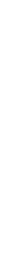 Вывод: в ДОУ созданы необходимые условия для профессионального роста сотрудников.Существует план переподготовки и аттестации  педагогических кадров.Ежегодно педагоги повышают свое мастерство в ходе прохождения аттестации, повышения квалификации, участие в семинарских занятиях и МО.Оценка системы управления ДОУДОУ обеспечен государственно-общественный характер управления, при котором часть специфических функций управления стало возможным передать от заведующего ДОУ к руководителям структурных подразделений. В целях привлечения наиболее активной части педагогического коллектива к управлению ДОУ, усилению сплоченности коллектива, в ДОУ используется опора на профессиональное самоуправление; что позволяет делегировать часть функций управления членам коллектива.Данная модель управления включает в себя традиционные объединения, предусмотренные Уставом, позволяет оперативно решать те или иные инновационные задачи в режиме развития ДОУ. Заведующий действует на принципах единочалия по вопросам, отнесенным законодательством Российской Федерации к его компетенции.Направленность всей системы внутрисадовского управления на конечный результат предполагает новые подходы к реализации управленческих функций.Мотивационно-целевая функцияуправленческой деятельности ДОУ особое внимание уделяется мотивационно - целевой функции.Основная задача мотивации коллектива заключается в том, чтобы все сотрудники ДОУ выполняли работу в соответствии с делегированными им обязанностями и планом.Использование в ДОУ механизма мотивации сводится к соблюдению основных правил, при которых работники ДОУ должны:знать критерии, по которым оценивают результаты их работы, и быть уверены в объективности оценки;знать какое вознаграждение (материальное или моральное) они получат за свой результат, и в какой мере это вознаграждение соответствует мотивации;убедиться, что результаты зависят от прикладываемых ими усилий.По своей направленности система мотивации в ДОУ поощряет как хорошую текущую деятельность, так и развитие, причем не только развитие организации в целом, но и развитие, и саморазвитие членов коллектива.Информационно-аналитическая функцияОбновление управления дошкольным образовательным учреждением, прежде всего,связывается с формированием системы информационно-аналитической деятельности как основного инструмента управления.Объемы поступающей информации постоянно увеличиваются. Поэтому, возникла необходимость создания целостной системы информационно-аналитической деятельностиДОУ. Для этого было определено ее содержание, объем, источники, сформированы потоки информации, назначены ответственные за сбор и анализ той или иной информации.Планово-прогностическая функцияПланирование и прогнозирование в ДОУ является основой управления.Деятельность ДОУ планируется на 3-х уровнях: стратегическом, тактическом, оперативном.Системный подход в ДОУ обеспечивает сочетание прогнозирования и текущего планирования. При планировании в обязательном порядке в ДОУ соблюдают три главных условия, это:объективная оценка уровня работы ДОУ в момент планирования;четкое представление тех результатов, уровня работы, который к концу планируемого периода должен быть достигнут;выбор оптимальных путей, средств, методов, которые помогут добиться поставленных целей.целью обеспечения эффективности планирования в обязательном порядке учитываются принципы научности, оптимальности, комплексности, перспективности, коллегиальности.Таким образом, системный подход в реализации планово-прогностической функции способствует синхронности работы всего коллектива, эффективности управления, повышению качества образования.Контрольно-диагностическая функцияКонтроль является основным источником информации для принятия управленческого решения и занимает особое место в мотивации и стимулировании педагогов.ДОУ изменен характер контроля, помимо административного контроля успешно внедряется самоконтроль, самоанализ, самооценка участников педагогического процесса. Эти формы самоконтроля помогают рассматривать все явления жизни учреждения через призму педагогического анализа своей деятельности, способствует стремлению каждого педагога к повышению своего профессионального уровня.Контроль приобретает регулятивно-коррекционный характер. В ДОУ обеспечивается гласность деятельности и обоснованность в проведении контроля, плановость, четкость, профессионализм в рекомендациях на основе системного анализа, контроль за исполнением решений, т.е. выработана система контроля. В ДОУ создана система профессионального самоуправления, реализуемая посредством участия педагогов в деятельности мониторинга качества образования, представляющего собой систему сбора, обработки, хранения, распространения информации об образовательной системе, отдельных ее элементах, которая позволяет судить о состоянии ДОУ в любой момент времени и прогнозировать его развитие.Вывод: таким образом, данная методика МКО способствует отслеживанию динамики качества образовательных услуг и оценке эффективности управления качеством образования.Учебно-методическое и библиотечно-информационное обеспечение Методическое оснащение образовательного процесса осуществляется в соответствии сООПДО, достаточно для эффективной реализации программы.Основным библиотечно-информационным ресурсом ДОУ является библиотечный фонд, который включает материалы в различных форматах и на различных носителях. Это библиотека, видеотека и аудиотека.Библиотека представлена программно-методической, справочной и учебной литературой, методическими пособиями, подборкой периодических изданий, универсальными и отраслевыми энциклопедиями, толковыми словарями, детской художественной литературой, и т.д.Видеотека включает в себя учебно-методические и научно-популярные фильмы и слайдовые презентации для детей, используемые воспитателями при организации педагогического процесса, подборку мультфильмов; видеоматериалы созданные сотрудниками ДОУ (детские праздники и досуги, открытые мероприятия, проводимые в ДОУ, родительские собрания) и т.д.Аудиотека представлена аудиоматериалами, используемыми педагогами ДОУ при организации различных видов детской деятельности (сборники детских песен, детских сказок, серия звуки природы и т.д.).Информационное обеспечение образовательного процесса:В ДОУ имеется электронная почта, официальный сайт, обеспечен свободный доступ к сети интернет за счет использования системы беспроводного интернета.Количество руководящих и педагогических работников, владеющих информационно-коммуникационными технологиями – 90%Количество компьютеров, подключенных к сети интернет - 1ДОУ имеется необходимая цифровая аппаратура для полноценной организации воспитательно - образовательного процесса:Многофункциональное устройство «Canon» (1),мультимедийные установки (1),магнитофоны (на каждую группу),музыкальный центр (1),Фотоаппарат,телевизор (3),брошюратор.Оценка информационно-методического обеспечения Используются в обеспечении образовательного процесса: разработанные педагогамиэлектронные методические пособия, рекомендации, ресурсы, позволяющие осуществлять информационное сопровождение образовательного процесса.Для взаимодействия с другими ДОУ, общественными и другими организациями активно используется сайт ДОУ. Сайт ДОУ предусматривает возможность организации взаимодействия с социальными партнерами, предлагая различные формы сетевого сотрудничества (организация личных страничек педагогов ДОУ, электронной почты).ДОУ имеется комплекс пособий (для педагогов, родителей, детей), обеспечивающих реализацию основной образовательной программы дошкольного образования.Материально-техническое обеспечениесоответствии с ч.3 п.2 ст.28 Федерального закона «Об образовании в РФ» от 29.12.2012 г. № 273-ФЗ к компетенции дошкольного учреждения относится материально-техническое обеспечение образовательной деятельности, оборудование помещений в соответствии с ФГОС. Поэтому для выполнения требований закона в МКДОУ д/с «Ёлочка» (далее – ДОУ) проводится большая работа по совершенствованию и развитию материально-технической базы учреждения.Территория детского сада озеленена  насаждениями, имеется спортивный участок соборудованием для развития основных движений, проведения подвижных игр и спортивных соревнований, имеются веранды, игровые площадки для каждой возрастнойгруппы,	огород	для	детского	экспериментирования,	цветники.	Здание	МКДОУ оборудовано системами отопления, а также системами холодного, горячего водоснабжения и канализацией.МКДОУ д/с «Ёлочка» —  имеет два отдельных корпуса. Конструктивные особенности зданий не предусматривают наличие подъемников и других приспособлений, обеспечивающих доступ инвалидов и лиц с ограниченными возможностями здоровья (ОВЗ). Тифлотехника, тактильные плитки, напольные метки, устройства для закрепления инвалидных колясок, поручни внутри помещений, приспособления для туалета/душа, кровати и матрасы специализированного назначения в образовательной организации отсутствуют. Входная площадка имеет навес. Здание оснащено системой противопожарной сигнализации и световым табло «Выход».Состояние материально-технической базы МКДОУ соответствует педагогическим требованиям, современному уровню образования и санитарным нормам. Все базисные компоненты развивающей предметной среды включает оптимальные условия для полноценного физического и эстетического, познавательного и социального развития детей. Учреждение постоянно работает над укреплением материально-технической базы.Пищеблок оснащен всем необходимым оборудованием. Ежегодно силами коллектива проводится косметический ремонт. ДОУ оснащено современными техническими средствами:Компьютер;Телевизор;Принтер;DVD;Видеомагнитофон;Музыкальный центр;Фотокамера;Мультимедийный  проектор;В  помещении ДОУ имеются:1) Изолированные групповые ячейки на каждую детскую группу:2 группы раннего возраста общеразвивающего вида (1-3 лет);4группы дошкольного возраста общеразвивающего вида (3-7 лет);2) Дополнительные функциональные помещения (музыкальный зал, физкультурный зал совмещены, кабинет педагога – психолога, учителя-логопеда)3) Сопутствующие помещения - прачечная, пищеблок, служебно-бытовые помещения для персонала.Библиотеки, в том числе приспособленные для использования инвалидами и лицами с ограниченными возможностями здоровья – не предусмотреноОтдельного помещения нет, литература находится в методическом кабинете: учебная и методическая литература, периодическая печать, детская художественная литература.Методический кабинетМетодический кабинет оснащен необходимыми для обеспечения воспитательно-образовательного процесса пособиями, литературой, картинами, играми, художественной литературой, мультимедийным оборудованием, которые подобраны в соответствии с образовательными областями: социально-коммуникативное развитие, познавательное развитие, речевое развитие, художественно-эстетическое развитие, физическое развитие.Средства обучения и воспитания сформированы по видам:-методическая литература;-наглядно-методические пособия;-дидактические пособия;-наглядно-дидактические пособия;-наглядные пособия.В детском саду созданы все условия для полноценной двигательной деятельности детей, формирования основных двигательных умений и навыков, повышения функциональных возможностей детского организма, развития физических качеств и способностей. Для этого оборудован физкультурный зал (он совмещен с музыкальным залом), в котором проводятся утренняя гимнастика, НОД, физкультурнные досуги, праздники и развлечения. Освещенность — естественная 4 окна, искусственная 10 люминесцентных ламп холодного свечения.В зале имеется стандартное и нестандартное оборудование и спортивный инвентарь, необходимые для ведения физкультурно-оздоровительной работы: физкультурное оборудование — гимнастическая стенка, гимнастическая скамейка, мишени разных типов; спортивный инвентарь — мячи, мешки с песком, обручи, ленточки, палки гимнастические, кубики, погремушки, шнуры, скакалки, гантели, следовые и массажные дорожки и др.Оборудование и инвентарь соответствует правилам охраны жизни и здоровья детей, требованиям гигиены и эстетики, СанПиН. Размеры и конструкции оборудования и пособий отвечают анатомо — физиологическим особенностям детей, их возрасту. Но зал не приспособлен (не предусмотрено) для  использования инвалидами и лицами с ограниченными возможностями здоровья.Средства обучения и воспитания, используемые в детском саду для обеспечения образовательной деятельности, рассматриваются в соответствии с ФГОС к условиям реализации основной общеобразовательной программы дошкольного образования как совокупность учебно-методических, материальных, дидактических ресурсов, обеспечивающих эффективное решение воспитательно-образовательных задач в оптимальных условиях.Средства обучения подразделяются на следующие виды:-печатные (учебники и учебные пособия, книги для чтения, хрестоматии, рабочие тетради, раздаточный материал и т.д.)-электронные образовательные ресурсы – не предусмотрено-аудиовизуальные (слайды, слайд-фильмы, видеофильмы образовательные, учебные кинофильмы, учебные фильмы на цифровых носителях).-наглядные плоскостные (плакаты, картины, иллюстрации настенные, магнитные доски).-демонстрационные (гербарии, муляжи, макеты, стенды, модели демонстрационные).-спортивное оборудование (гимнастическое оборудование, спортивные снаряды, мячи и т. д.).Имеется необходимое оборудование для пищеблока (электромясорубка, холодильники, морозильные камеры, электропечи, кухонный инвентарь), в прачечной – стиральная машина.В МКДОУ д/с «Ёлочка» обеспечены равные условия питания обучающихся, в том числе инвалидов и лиц с ограниченными возможностями здоровья в рамках утвержденного 10-дневного меню (для детей с 10,5 часовым пребыванием в МКДОУ).Организация питания воспитанников МКДОУ, в том числе инвалидов и лиц с ОВЗ, соответствует санитарно-эпидемиологическим требованиям к устройству, содержанию и организации режима работы в дошкольных организациях (СанПиН 2.4.1.3049-13).В МКДОУ организовано 3-разовое питание на основе примерного десятидневного меню, В меню представлены разнообразные блюда, исключены их повторы. Между завтраком и обедом дети получают соки и витаминизированные напитки. В ежедневный рацион включены фрукты и овощи.Администрация МКДОУ контролирует соблюдение санитарных требований работниками пищеблока, правильность приготовления пищи, ее качество. В МКДОУ предусмотрены соответствующие помещения для питания воспитанников, а также для хранения и приготовления пищи (групповые помещения, пищеблок – кухня и склад продуктов). Режим работы пищеблока, график питания воспитанников, меню утверждается заведующим МКДОУ.В ДОУ создаются условия охраны здоровья воспитанников, в том числе инвалидов и лиц с ограниченными возможностями здоровья. В ДОУ  имеется медицинский кабинет.  В штате учреждения медицинского работника нет. Медицинское обслуживание осуществляется по договору  с ЦРБ (Центральная районная больница г. Братска) уч. поликлиника с. Покосное организуется систематический контроль за состоянием здоровья воспитанников, проводятся консультации для воспитателей, родителей, проводятся профилактические мероприятия   по предупреждению заболеваний  среди воспитанников (профосмотры).В детском саду используются здоровьесберегающие технологии, направленные на полноценное физическое развитие детей, их оздоровление, профилактику заболеваний, в том числе инвалидов и лиц с ОВЗ.В образовательном учреждении с целью охраны  здоровья воспитанников проводятся следующее мероприятия:проведение профилактических осмотров;мероприятия по обеспечению адаптации в образовательном учреждении;осуществление систематического контроля за физическим развитием воспитанников и уровнем их заболеваемости;обеспечение контроля за санитарно-гигиеническим состоянием образовательного учреждения;осуществление контроля за физическим,  гигиеническим воспитанием детей, проведением закаливающих мероприятий;осуществление контроля за выполнением санитарных норм и правил.Состояние и содержание территории, здания, помещений соответствует  требованиям действующих санитарно-эпидемиологических правил (Постановление Главного государственного санитарного врача РФ от 15 мая 2013 г. N 26 «Об утверждении СанПиН 2.4.1.3049-13 «Санитарно-эпидемиологические требования к устройству, содержанию и организации режима работы дошкольных образовательных организаций»). Каждая группа имеет отдельный прогулочный участок.Компьютер подключен  к сети интернет, что позволяет иметь доступ к любой информации. Кроме того имеет свой электронный адрес pokosnoe-elochka2011@mail.ru, сайт ёлочка.братск-обр.рф.В ДОУ нет электронных образовательных ресурсов, самостоятельный доступ к которым обеспечивается обучающимся.Для организации детской деятельности педагоги используют электронные образовательные ресурсы: (перечень можно посмотреть на сайте ёлочка.братск-обр.рф.)В нашем детском саду  имеются технические средства обучения коллективного и индивидуального пользования для воспитанников, в том числе инвалидов и лиц с ограниченными возможностями здоровья:-переносная мультимедийная установка  (проектор, экран, ноутбук);-музыкальные центры (музыкальный, спортивные залы);-магнитофоны (в каждой возрастной группе).Дети-инвалиды и лица с ОВЗ могут участвовать в образовательном процессе на общих основаниях, в том числе с имеющимся в ДОУ оборудованием.последнее время просматривается весьма благоприятная тенденция приблизить условия дошкольного учреждения к домашним. Обстановка ДОУ становится все более уютной и эстетичной. И это важно, поскольку помогает комфортному самоощущению детей и оказывает влияние на их эстетическое воспитание. В группах ДОУ оборудованы уютные уголки с мягкой мебелью, предметами домашнего интерьера, уголки уединения, так как малыши особенно нуждаются в отдыхе, покое и сенсорной разгрузке. В ДОУ в разные режимные моменты звучит музыка (релаксационная, классическая), как в помещении, так и на участке, что положительно влияет на настроение детей, их эмоциональное состояние.связи с этим коллективом в ДОУ создана модель жизненного пространства, которая направлена на обеспечение максимально комфортного состояния ребенка и его развития. У ребенка дошкольного возраста есть три основные потребности: в движении, общении, познании. Среда организована так, чтобы у ребенка был самостоятельный выбор: с кем, где, как и во что играть. За отчетный период создан новый интерьер всех возрастных групп, сделан акцент на «одомашнивание» среды развития ребенка. Мебель и игровое оборудование подобраны с учетом санитарных и психолого–педагогических требований. В группах созданы условия для самостоятельной, художественной, творческой, театрализованной и двигательной деятельности. Современным оборудованием оснащены и функциональные помещения.Создание материально-технической базы формируется с привлечением дополнительных источников финансирования: поиска спонсоров, участия в благотворительных акциях и проектах. Таким образом, базисные компоненты развивающей предметной среды ДОУ включают оптимальные условия для полноценного физического, художественно-эстетического, познавательно-речевого и социально-личностного развития детей. Взаимодействие с семьями воспитанников.Весь воспитательно-образовательный процесс осуществлялся в тесном контакте администрации, педагогов и родителей.дошкольном учреждении ведется систематическая и целенаправленная работа всего педагогического коллектива по взаимодействию с семьями воспитанников: проводились родительские собрания, индивидуальное и групповое консультирование специалистами, участие родителей в мероприятиях дошкольного учреждении. Родители воспитанников были активными участниками всех мероприятий детского сада.Родители получали полную и достоверную информацию о деятельности детского садачерез оглашение информации на общих родительских встречах, размещение в информационных уголках.нашей работе с родителями зарекомендовали себя такие формы: выставки совместного творчества родителей и детей; активное участие в праздниках; пошив детских костюмов для выступлений.Исходя из анализа работы с родителями, перспективу взаимодействия видим в следующем:Продолжение работы педагогов в консультационном режиме по вопросам воспитания и образования дошкольников.Презентация деятельности детского сада, публикация новостей и информации на сайте ДОУ.Итоги мониторинга, повышение квалификации и аттестации педагогов ДОУ показали, что в целом результаты работы за 2019 год положительные. Таким образом, мы считаем, что основные направления этого учебного года являются выполненными.Функционирование внутренней системы оценки качества образованияФедеральный закон «Об образовании в РФ» (п.13 ч.3 ст.28) в качестве одной из обязанностей образовательного учреждения предусматривает обеспечение функционирования системы внутренней систем качества образования.Под внутренней системой качества образования в ДОУ понимается деятельность по информационному обеспечению управления образовательным учреждением, основанная на систематическом анализе качества реализации образовательного процесса, его ресурсного обеспечения и его результатов.начале 2019 года на основе анализа предыдущего учебного года педагогический коллектив ДОУ рассмотрел Положение о внутренней системе оценки качества ДОУ.соответствии с Федеральным законом «Об образовании в РФ» от 29.12.2012г. №273-ФЗ, Положением о внутренней системе оценки качества дошкольного образования МКДОУ д/с «Ёлочка», утвержденного на заседании Совета педагогов от 29.08.2014г. протокол №1, в целях усиления результативности организации образовательной деятельности ДОУ за счет повышения качества принимаемых управленческих решений,также своевременного выявления изменений, влияющих на качество образования, в ДОУ с 01.09.2014 г. обеспечено функционирование внутренней системы оценки качества дошкольного образования (далее – ВСОКДО).Цель, задачи и направления ВСОКЦелью является анализ исполнения законодательства в области образования и качественная оценка воспитательно – образовательной деятельности, условий развивающей среды ДОУ для определения факторов, а также своевременное выявление изменений, влияющих на качество образования ДОУ.Задачи ВСОК:получение объективной информации о функционировании и развитии дошкольного образования в ДОУ, тенденциях его изменения и причинах, оказывающих влияние на динамику качества образования;организационное и методическое обеспечение сбора, обработки, хранения информации о состоянии и динамике показателей качества образования;предоставление всем участникам образовательного процесса и общественности достоверной информации о качестве образования;принятие обоснованных и своевременных управленческих решений по совершенствованию образования и повышение уровня информированности потребителей образовательных услуг при принятии таких решений;прогнозирование развития образовательной системы ДОУ.Основные направления внутреннего мониторинга качества образования в МКДОУ д/с «Ёлочка» с. Покосное:Выполнение основной общеобразовательной программы ДОУ (итоговые и промежуточные результаты).Готовность воспитанников к обучению в школе.Состояние здоровья воспитанников (анализ заболеваемости детей).Физическое и психическое развитие воспитанников.Адаптация вновь прибывших детей к условиям ДОУ.Выполнение поставленных годовых задач.Взаимодействие с семьями воспитанников (удовлетворенность родителей (законных представителей) качеством образования в ДОУ).Кадровое обеспечение образовательного процесса: укомплектованность специалистами; динамика профессионального роста (повышение квалификации, образовательного уровня педагогов).Руководителем ВСОК ДОУ назначен старший воспитатель Листопад Е. В. На 2019 г был разработан и утвержден план-задание, определен состав функциональных групп, это:группа наблюдения и сбора информации;группа аналитико-диагностическая;группа планирования и контроля.Каждая группа имеет своего координатора с определенным плановым заданием. Всем членам функциональных групп была обеспечена со стороны администрации ДОУ консультативно-методическая помощь по вопросам проведения мониторинга качества дошкольного образования.Оценка качества в ДОУ осуществляется в виде мониторинговых исследований, а результаты используются для выработки управленческих и организационных решений с целью оптимизации условий реализации ООПДО и внесение уточнений в образовательный процесс для обеспечения развития детей.Целью оценки качества дошкольного образования в ДОУ является управление качеством образования дошкольников путем выявления соответствия организации образовательного процесса и его результатов нормативным требованиям. Основными задачами являются:проведение самообследования, включающего самоанализ ООПДО и условий ее реализации, изучение результатов освоения детьми ООПДО;организация сбора, хранения, обработки и распространения информации о реализации ООПДО, ее соответствии нормативным требованиям.Методы мониторинга:анализ (данных, документации и др.);наблюдение;визуальная оценка;беседа;сбор, формализация, группировка, обработка данных.анкетирование.соответствии с локальными актами ДОУ по ВСОКДО в ДОУ осуществляется сбор информации на основе согласованных методик (тестирование, анкетирование, экспертиза, анализ и др.)Каждая экспертная группа получала информацию о качестве работы ДОУ по соответствующему направлению и проводила анализ полученных данных, оценку состояния каждого объекта мониторинга, сопоставления с «нормативными показателями», установлении причин отклонений.А результаты мониторинга освоения детьми ООПДО используются для решения в ДОУ следующих задач:для оценки эффективности взаимодействия педагога и ребенка в рамках образовательного процесса;для построения работы с детьми с учетом индивидуальных особенностей с целью улучшения освоения им ООПДО.Сравнительный анализ результатов начала и конца 2019  года показали увеличение показателей,  что свидетельствует положительной динамикеОбщий результат мониторинга за 2019 учебный год составляет 83%, соответствует высокому уровню.Анализ уровня готовности к обучению в школеМониторинг	(1	этап)	проведен	с	16.04. по 20.04.2019г и 2 этап с 15.10 по 22.10.2019  с	детьми подготовительной группы. В Мониторинге участвовало детей – 31.Результаты социально-психологической готовности к обучению в школеДиагностика готовности детей к обучению в школе проводится ежегодно дважды (в начале учебного года – сентябрь/октябрь и в конце – апрель).  В обследование  включены методики: Методика «10 слов» Л.А. ЯсюковаМетодика «Узнавание фигур» Т.Е. РыбаковМетодика «4 лишний» Л.А. ЯсюковаВизуальные классификации  Е. Балашова, М. КовязинаРечевые аналогии  Е. Балашова, М. КовязинаВизуальные аналогии Е. Балашова, М. КовязинаПоследовательность событий (Рассказ по картинкам «Зайчик и снеговик» А.Н. Бернштейн)Методика «Проставь значки»  модификация теста Пьерона-РузераМетодика «Домик» Н.И. ГуткинаСтандартная беседа НежновойОпределение мотивов учения М.ГинзбургПоказатели диагностики уровня готовности к обучению в школеКак видно из результатов, представленных в табл., в показателях готовности детей к обучению в школе наблюдается положительная динамика: 2019 в начале года 2% детей  показали низкий уровень готовности к обучению в школе, в конце года показатель составил  0 %. Дети с низким уровнем готовности к школе включаются в «группу риска», с ними проводится коррекционно-развивающая работа.Результаты коррекционно-развивающей работы  с детьми, нуждающимися в психологической помощиДля обеспечения благоприятной адаптации воспитанников была разработана программа «Адаптация детей раннего дошкольного возраста к новым социальным условиям». В результате реализации программы работой охвачено 71 ребенок из них дезадаптированных  детей нет. Данная программа дает положительную динамику в адаптации детей к условиям ДОУ. Для снятия напряжения у тревожных детей была составлена программа коррекционно-развивающих занятий с детьми дошкольного возраста. Цель программы коррекция уровня тревожности, повышения уверенности в себе и эмоциональной устойчивости у детей дошкольного возраста.  В  2019 г. выявлено 4 ребенка с повышенным уровнем тревожности. Успешно снизить порог тревожности удалось у  4 детей, что составляет 100%. В 2019 г. реализована программа  развития для детей с задержкой психического развития. Программа направлена на социальную адаптацию ребенка-инвалида в обществе сверстников, развитие высших психических функций и ориентировку в окружающем мире.   В результате реализации программы дети научены правилам поведения, навыкам самообслуживания, могут самостоятельно ориентироваться в помещениях ДОУ, принимают участие в совместной образовательной деятельности.  Показатель динамики познавательной активности умеренный.Адаптация воспитанников к условиям ДОУСотрудники  учреждения создают  условия для нормального  протекания периодапозволяют играть разными атрибутами. Адаптации детей к условиям сада. В группу раннего возраста в 2019 учебном году принято 22 ребенка.Отслеживался  уровень	адаптации	вновь  поступивших  детей	раннего  возраста.Было охвачено 15 детей.  Получены следующие результаты:53,3 % (8 детей) – легкая степень адаптации к учреждению (у ребенка преобладают положительные эмоции, он полноценно взаимодействует с другими детьми, не испытывает трудностей при засыпании и кормлении).46,6 % (7 детей) средняя степень адаптации к учреждению (в большинстве случаев эмоциональное состояние ребенка характеризуется как ровное, без проявления положительных или отрицательных эмоций, ребенок общается с другими детьми, играет, но имеются проблемы со сном и аппетитом)0 % (0 детей) имеет тяжелую степень адаптации (у ребенка преобладает отрицательный эмоциональный фон, он не вступает в контакт с детьми и взрослыми, не играет, во время дневного сна не может заснуть, отказывается от пищи, болеет).Создана атмосфера тепла, уюта и благожелательности. Это снимает тревогу и страхи, что немаловажно для здоровья в адаптационный период, поэтому воспитанников имеющих проблемы в адаптации в ДОУ практически нет. Анализируя результаты адаптации детей можно сделать вывод о стабильности работы коллектива в данном направлении. Уровень нервно-психического развития рассматривается нами в качестве одного из важных показателей комплексной оценки состояния здоровья ребёнка.Степень удовлетворенности родителей работой МКДОУ д/с «Ёлочка» В анкетировании приняло участие 78% родителей.По результатам анализа полученных данных было выявлено, что родители систематически получают информацию: о целях и задачах детского сада в области обучения и воспитания; о режиме работы дошкольного учреждения; о питании. Удовлетворенность составила 94%.Удовлетворенность специальной работой по адаптации детей (беседы, консультации, семинары для родителей) составляет 59%.Воспитатели ежедневно обсуждают с родителями различные вопросы, касающиеся жизни ребенка в детском саду (здоровье, воспитание, развитие и др.). Удовлетворенность 86,5%.детском саду регулярно организуются совместные мероприятия с участием родителей, детей и педагогов. Родители удовлетворены работой детского сада в этой области на 84%.Для удобства родителей в детском саду оборудованы: информационные стенды, уголки специалистов. Удовлетворенность 85%.Родителей регулярно информируют об изменениях в состоянии здоровья ребенка, профилактических мероприятиях по укреплению здоровья детей показатель Удовлетворенности составил 90%.71% считают, что сотрудники регулярно интересуются, насколько их работа удовлетворяет родителей;93% родителей удовлетворены уходом, воспитанием и обучением, которые получают ети в дошкольном учреждении;82% родителей считают, что в процессе воспитания и обучения педагоги учитывают индивидуальные особенности каждого ребенка;95% родителей удовлетворены  работой персонала детского сада;82% отметили, что им нравится помещение детского сада;80% родителей удовлетворены внешним видом территории детского сада;целом, можно сделать следующие выводы по результатам анализа анкет: 87 % опрошенных родителей удовлетворены работой МКДОУ, 9% опрошенных затруднялись давать ответы на вопросы, 4% опрошенных не удовлетворены полностью. Вывод: Таким образом, функционирование ВСОК ДО способствует предоставлению всем участникам образовательного процесса и общественности достоверной информации о качестве образования, принятия обоснованных и своевременных управленческих решений по совершенствованию образования и повышению уровня информированности потребителей образовательных услуг при принятии таких решений и прогнозирования развития образовательной системы учреждения.Проблемное поле:отсутствие современной информации об изменениях в действующих нормативных документах, позволяющих осуществлять процедуры оценки качества дошкольного образования.нормативная недостаточность, не позволяющая в полном объеме и качественно оценивать качество дошкольного образования.Заключение. Перспективы и планы развития.На итоговом педсовете ДОУ воспитателями был представлен анализ работы групп за прошедший учебный год, в результате сделаны общие выводы и перспективы на будущий год.Наряду с положительными, были выявлены недостатки:Существует проблема речевого развития дошкольников в первую очередь:  - это проблема артикуляции отдельных звуков;- общее недоразвитие речи, оно характеризуется скудным словарным запасом, использованием в речи неправильных грамматических форм, нарушение связности речи;Следующие недостатки:Необходимость прохождения курсов повышения квалификации по ИКТ в 2018 г составляет 85 %.Необходимость прохождения курсов повышения квалификации по ФГОС в 2018 г. составляет 100 %.Исходя из сложившихся недостатков, были поставлены следующие задачи.ЗАДАЧИ НА 2019 УЧЕБНЫЙ ГОДПродолжить работу по формированию у детей речевой компетентности, уделяя внимание развития у них диалогической речи с использованием литературных произведений.Организация работы по нравственно-патриотическому воспитанию детей дошкольного возраста в условиях ДОУ.I. Общие сведения о МКДОУ д/с «Ёлочка»№НаименованиеИнформация1Район/ городс. Покосное. Братского района, Иркутской области2Полноемуниципальное казенное дошкольное образовательное учреждениенаименованиеобщеразвивающего вида  детский сад «Ёлочка»образовательногоучреждения (ОУ)3Адрес ОУ665740,Иркутская область, Братский район, с. Покосное, ул. Сибирская д/174Телефон ОУ8-(3953)-402-4915Руководитель ОУСливинская Анастасия Юрьевна6Чем интересно ОУ:Работа детского сада успешна, если «есть контакт» с родителями.Участие семьи в воспитательно-образовательном процессе позволяетповысить качество образования детей, так как родители лучше знаютвозможности своего ребенка и заинтересованы в дальнейшем его развитии.То, что мы предлагаем, взрослым интересно и полезно.Традиционно у нас проводятся родительские собрания как общие, так игрупповые; уроки здоровья, где  у взрослых и детей формируются ценностиздорового образа жизни; выставки совместного творчества; праздники,досуги, развлечения.Постепенно родители начинают понимать, что мы искреннезаинтересованы в решении общих для детского сада и семьи проблем, и,поверив в это, внимательно прислушиваются к совету воспитателей и болеекритично относятся к себе и своему ребенку. Чем более согласованнымиоказываются действия педагогов и родителей, тем спокойнее и увереннеечувствуют себя наши воспитанники, а значит, растут здоровыми исчастливыми.Оценку деятельности работы коллектива мы видим, прежде всего, вблагодарности родителей, их активном участии в жизни детского сада.7Год основания ОУ01.09.19618КраткаяВ период строительства дороги к Братскому ГЭС, в ведомствеисторическаяДорожно-строительного участка (ДСУ) – 1, под руководством директорасправка об ОУМухина Александра Николаевича1 сентября 1961г. был открыт ясли сад «Ёлочка». Списочный состав детей– 50 человек. Заведующая ясли садом Цветкова Л.Ф.В 1962 году ясли сад переведен в ведомство ДСУ – 2.В 1963 году переведен в ведомство Бадинского ЛЗП. Детский садсуществовал неформально.Воспитатели и няни проходили, как рабочие участка ЛЗП.В конце 1963 года были выделены средства на содержание ясли сада. Всехлопоты берет на себя молодая,  энергичная женщина  Цветкова Л.Ф.В течение 18 лет она оберегала и помогала расти  будущему поколению. Всаду начинали работать молодые воспитательницы, попавшие в далекуюсибирскую деревню по распределению. Было педагогов всего 2 человека.Но время шло. Рос, набирал силы леспромхоз. А с ним все больше и большезвенело детских голосов в деревне.  В 1965 году открылась еще однагруппа. Списочный состав детей достиг шестидесяти человек.В 1979 году коллектив ясли сада отметил новоселье.Дети переехали в новое благоустроенное здание.Списочный состав увеличился до 150 малышей.С 1980 года возглавила коллектив  Лебедева А.Б.Она сумела продолжить традиции коллектива,  помогла адаптироваться ислиться в единую семью всем сотрудникам детского сада. Значительныеперемены в стране в 90-е годы приводят к существенным изменениям и вжизни нашего сада.С 1 мая 1992 года возглавила коллектив Борисова Н.А.В 1993 году детский сад «Ёлочка» переходит в ведомство БратскогоРайОО. В 2000 году Постановлением главы администрации МО «Братскийрайон» № 564 от 03.11.2000 г. ДОУ д\с«Ёлочка» был реорганизован в Муниципальное дошкольноеобразовательное учреждение д\с «Ёлочка» (МДОУ д\с «Ёлочка»).В 2001 году детский сад получил статус самостоятельногоюридического лица и  разрешение осуществления образовательнойдеятельности.Октябрь 2010 года - началось  строительство  второго корпусадошкольного учреждения. Новое здание МДОУ д\с«Ёлочка»  успешно сдано  и  приняло 1 сентября 2011 годадополнительно 40 малышей.В  детском саду стало  функционировать  8 групп – 2 группы детей раннеговозраста. Плановая наполняемость 150детей.Фактически детский сад посещали  178 детей.Декабрь 2011 года. МДОУ д\с «Ёлочка» реорганизовано вМуниципальное  казенное дошкольное  образовательное  учреждениеобщеразвивающего вида д\с «Ёлочка» (МКДОУ д\с «Ёлочка»).Постановление мэра МО «Братский район» № 321  от 08.12.2011 г. С 1марта 2012 года коллектив  возглавила Сливинская АнастасияЮрьевна.Приказ № 16-Л от 29.02.2012 г.  о назначении заведующей  МКДОУобщеразвивающего вида д\с «Ёлочка».Лицензия на  право проведения  образовательной деятельности:регистрационный  Лицензия на  право проведения  образовательнойдеятельности:  регистрационный  № 6989 от 17 июня 20014 года; Срок действия –бессрочно.Приложение к лицензии на  право проведения  образовательнойдеятельности от17 июня 2014 года, серия 38П01 № 0002106;свидетельство о государственной регистрации права оперативногоуправления муниципальным имуществом 25апреля 2014 года № 38-38-03/022/2014-354 и № 38-38-03/022/2014-355;свидетельство о государственной регистрации правабезвозмездного пользования на земельный участок № 38-38-03/025/2014-740 от 20 мая 2014 года;наличие санитарно-эпидемиологического заключения наобразовательную деятельность № 38.БЦ.03.М.000023.04.14. от25 апреля 2014 года;свидетельство о внесении записи в Единый государственныйреестр юридических лиц серия 38 №003069715 от 21. 12. 2011года.устав № 330 от 15.12. 2015 года.ДОУ получил статус муниципальной инновационной площадки "Экспериментирование как инновационный вид деятельности на экологической тропе в ДОУ" (приказ  управления образования АМО "Братский район" 10.11.2014 г. № 263-а); инновационной площадкой по преемственности с Покоснинской СОШ  "Создание безопасной информационно - образовательной среды для обеспечения, сохранения и укрепления здоровья детей дошкольного и школьного возраста" (приказ  управления образования АМО «Братский район» 06.11.2015г. № 213-а); В 2016 году Муниципальное казенное дошкольное образовательное учреждение МКДОУ детский сад "Ёлочка" внесено в Национальный Реестр "Ведущие образовательные учреждения России".2017 год дошкольное учреждение становится педагогической площадкой регионального уровня " Организация и развитие системы непрерывного экологического, эколого-валеологического образования, экопросвещения и формирования экологической культуры населения Иркутской области" (приказ ГАУ ДПО ИРО № 22 от 15.02.2017 г.)9УчредительАдминистрация МО Братского районамэр Братского района Баловнев А. С.1Информационныйhttp://ёлочка.братск-обр.рф0сайт.Адрес электроннойPokosnoe-elochka2011@mail.ruпочтыУчебный год20182019Общее количество детей96 чел.76 чел.Количество детей,охваченных78 чел /81,3%60 чел /78,9%диагностической работойВозрастМальчикиДевочки1 год11,0 кг-2 года14,16 кг12,5 кг3 года16,0 г15,0 кг4 года16,9 кг.17,5 кг5 лет21,3 кг.19,4 кг.6 лет19,4 кг.21,19 кг.7 лет25,3 кг.- 2019 год1 квалификационная категория6 педагогов,2019 год      40 %2019 год2020 годВысшая квалификационная категория1 педагог,6,7%2020 год1 квалификационная категория7 педагогов,46 %Вид, название конкурсаФИО участникадолжностьФорма участия (дистанционная, очная)Результат: победитель, призер, участникВсероссийский уровеньВсероссийский уровеньВсероссийский уровеньВсероссийский уровеньВсероссийский уровеньТворческий конкурс «Крылья творчества»Ведерникова Елена МихайловнаМуз. руководительдистанционнаяпобедитель«Азбука» конкурс детского рисункаШляхтенкова Анастасия ЮрьевнаВоспитатель Дистанционная Участник Региональный уровеньРегиональный уровеньРегиональный уровеньРегиональный уровеньРегиональный уровеньЛучшая методическая разработкаЛистопад Елизавета ВладимировнавоспитательдистанционнаяучастникРегиональный этап 10 Всероссийского профессионального конкурса «Воспитатель года России – 2019»Сологуб Елена ПетровнаВоспитатель Очная Участник Муниципальный уровеньМуниципальный уровеньМуниципальный уровеньМуниципальный уровеньМуниципальный уровень«Разноцветное лето 2019» Лучший сценарий летнего праздникаВедерникова Елена МихайловнаМузыкальный руководительдистанционнаяпобедитель«Разноцветное лето 2019» Веселый заборчикМитрофанова Надежда Николаевна Воспитательдистанционная Победитель «Разноцветное лето 2019» Малая архитектурная формаМитрофанова Надежда Николаевна Воспитательдистанционная 3 местоОбразовательнаяРезультатРезультатДинамика +/-областьначала годаконца годаФизическое развитие2,6 б. (52%)4,4 б. (84%)+32%Речевое развитие2,4 б. (48%)4,1 б. (82%)+36%Познавательное развитие2,4 б. (48%)4,2 б. (83%)+36%Социально-коммуникативное развитие2,6 (52%)4,1 б. (82%)+30%Художественно – эстетическое развитие2,3 б. (46%)4,2 б.(83%)+32%Уровень%Учебный год / обследовано детейУчебный год / обследовано детейУровень%2019  / 262019  / 26Уровень%начало годаконец годаВысокий (выше возрастной нормы)35%48%Средний (возрастная норма)83%83%Низкий (ниже возрастной  нормы)2%0Динамика++Направление деятельностиРезультаты/годНаправление деятельности2019Реализация программы «Адаптация детей раннего дошкольного возраста к новым социальным условиям»20 детейСнижение уровня импульсивности, тревожности у детей старшего дошкольного возраста (опросник (Лаврентьева Г. П., Титаренко Т. М.).4 ребенкаРазвитие компонентов готовности к обучению в школе детей «группы риска»9 детейРеализация программы развития детей с умственной отсталостью умеренной степени0Реализация программы развития ребенка с Синдромом Дауна0Реализация программы развития ребенка с задержкой психоречевого развития2 ребенокПриложениеПриложениеПоказатели деятельности МКДОУ д/с «Ёлочка»Показатели деятельности МКДОУ д/с «Ёлочка»Показатели деятельности МКДОУ д/с «Ёлочка»№ п/пПоказателиПоказателиПоказателиЕдиницаизмерения1.Образовательная деятельностьОбразовательная деятельностьОбразовательная деятельность1.1Общая численность воспитанников, осваивающихОбщая численность воспитанников, осваивающихОбщая численность воспитанников, осваивающихобразовательную программу дошкольного образования, в томобразовательную программу дошкольного образования, в томобразовательную программу дошкольного образования, в том130 человекчисле:числе:числе:1.1.1В режиме полного дня (8-12 часов)В режиме полного дня (8-12 часов)В режиме полного дня (8-12 часов)130 человек1.91.91.9Численность/удельный вес численности педагогическихработников в общей численности педагогических работников,педагогический стаж работы которых составляет:1.9.11.9.11.9.1до 5 лет1 человек/6,6%1 человек/6,6%1.9.21.9.21.9.2до 15 лет6 педагогов/40%6 педагогов/40%1.9.31.9.31.9.315- 20 лет2 педагога /13,3%2 педагога /13,3%1.9.41.9.41.9.4свыше 20 лет4 педагога /26,7%4 педагога /26,7%1.9.51.9.51.9.5Свыше 30 лет2 человек/13,3%2 человек/13,3%1.101.101.10Численность/удельный вес численности педагогическихработников в общей численности педагогических работников в1 человек /6,6%1 человек /6,6%возрасте до 30 лет1.111.111.11Численность/удельный вес численности педагогических5 человек /33,3%5 человек /33,3%работников в общей численности педагогических работников ввозрасте до 40 лет1.121.121.12Численность/удельный вес численности педагогических6 человек /40%6 человек /40%работников в общей численности педагогических работников ввозрасте 40-50 лет1.131.131.13Численность/удельный вес численности педагогическихработников в общей численности педагогических работников в3 человека /20%3 человека /20%возрасте от 55 лет1.141.141.14Численность/удельный вес численности педагогических иадминистративно-хозяйственных работников, прошедшие запоследние 5 лет повышение квалификации/профессиональнуюпереподготовку по профилю педагогической деятельности или15 человек/15 человек/иной осуществляемой в образовательной организации100%100%деятельности, в общей численности педагогических иадминистративно-хозяйственных работников1.131.131.13Численность/удельный вес численности педагогических иадминистративно-хозяйственных работников, прошедшихповышение квалификации по применению в образовательном--процессе федеральных государственных образовательныхстандартов в общей численности педагогических иадминистративно-хозяйственных работников.1.141.141.14Соотношение «педагогический работник/воспитанник» в ДОУ13/13013/1301.151.151.15Наличие в образовательной организации следующихпедагогических работников:1.15.11.15.11.15.1Музыкального руководителядада1.15.21.15.21.15.2Инструктора по ФКвакансиявакансия1.15.31.15.31.15.3Учителя-логопедадада1.15.41.15.41.15.4Логопеданетнет1.15.51.15.51.15.5Учителя-дефектологанетнет1.15.61.15.61.15.6Педагога-психологадада2.2.2.Инфраструктура2.12.12.1Общая площадь помещений, в которых осуществляется1180,1 м21180,1 м2образовательная деятельность, в расчете на одного141 воспитанник141 воспитанниквоспитанника2.22.22.2Площадь помещений для организации дополнительных видов317 м2317 м2деятельности воспитанников317 м2317 м22.32.32.3Наличие физкультурного заласовмещенысовмещены2.42.42.4Наличие музыкального заласовмещенысовмещены2.42.42.4Наличие музыкального зала2.52.52.5Наличие прогулочных площадок, обеспечивающихдадафизическую активность и разнообразную  игровуюдеятельность воспитанников на прогулке